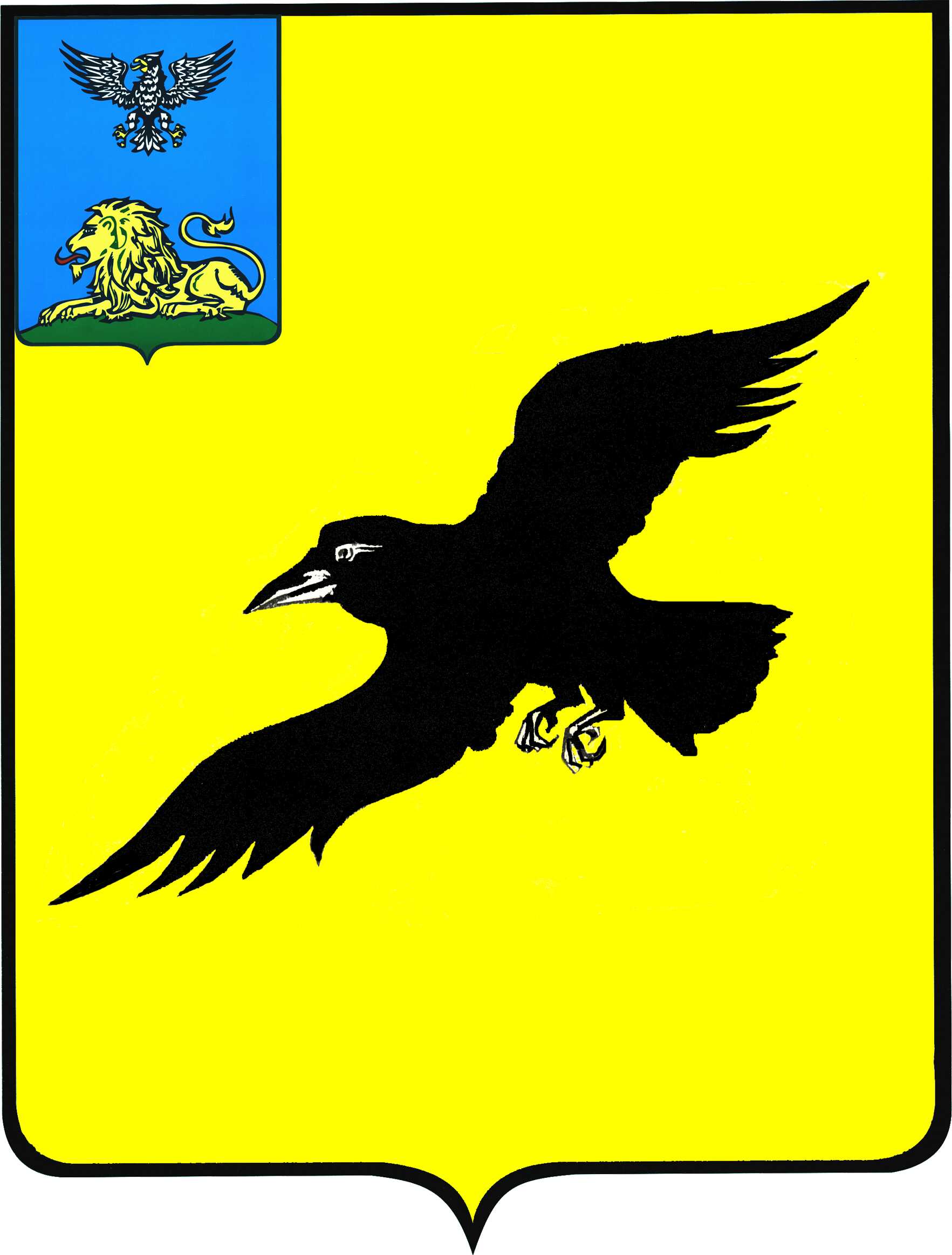 Б е л г о р о д с к а я   о б л а с т ьАДМИНИСТРАЦИЯ ГРАЙВОРОНСКОГО ГОРОДСКОГО ОКРУГАПОСТАНОВЛЕНИЕГрайворон«_27_ »  __сентября__ 2022_ г.								№ _651_Руководствуясь Федеральным законом от 27 июля 2010 года № 210-ФЗ «Об организации предоставления государственных и муниципальных услуг», Земельным кодексом Российской Федерации, постановлением Правительства Российской Федерации от 16 мая 2011 года № 373 «О разработке 
и утверждении административных регламентов осуществления государственного контроля (надзора) и административных регламентов предоставления государственных услуг», Дорожной картой внедрения 
в Белгородской области целевой модели «Технологическое присоединение 
к электрическим сетям энергопринимающих устройств с максимальной мощностью до 150 кВт включительно», утвержденной Губернатором Белгородской области 06 декабря 2021 года, постановляю:1.	Внести следующие изменения в постановление администрации Грайворонского городского округа от 13 августа 2020 года № 521 
«Об утверждении административного регламента предоставления муниципальной услуги «Выдача разрешения на использование земель 
или земельных участков, находящихся в муниципальной собственности 
и государственная собственность на которые не разграничена, 
без предоставления земельных участков и установления сервитутов»:в административный регламент предоставления муниципальной услуги «Выдача разрешения на использование земель или земельных участков, находящихся в муниципальной собственности и государственная собственность на которые не разграничена, без предоставления земельных участков 
и установления сервитутов», утвержденный в пункте 1 вышеназванного постановления (далее – административный регламент):пункт 2.4 раздела 2 административного регламента изложить 
в следующей редакции:«2.4. Срок предоставления муниципальной услуги составляет 10 рабочих дней, с даты подачи в установленном порядке заявления.»;пункт 3.2 раздела 3 административного регламента изложить 
в следующей редакции:«3.2. Предоставление муниципальной услуги включает в себя следующие административные процедуры:-	прием и регистрация заявления и прилагаемых к нему документов, необходимых для предоставления муниципальной услуги;-	обработка и предварительное рассмотрение документов, необходимых для предоставления муниципальной услуги;-	формирование и направление межведомственных запросов в органы (организации), участвующие в предоставлении муниципальной услуги;-	выдача (направление) документов по результатам предоставления муниципальной услуги.»;подпункт 3.2.4 пункта 3.2 раздела 3 административного регламента исключить;подпункт 3.2.5 пункта 3.2 раздела 3 административного регламента считать подпунктом 3.2.4;пункт 3.2.4 пункта 3.2 раздела 3 административного регламента изложить в следующей редакции:«3.2.4. Выдача (направление) документов по результатам предоставления муниципальной услуги.Результатом выполнения административной процедуры является:-	выдача разрешения на использование земель или земельного участка;-	выдача разрешения на размещение объекта;-	решение об отказе в предоставлении услуги.В течение 3 рабочих дней со дня принятия соответствующего решения оно направляется заявителю либо выдается нарочно.».2.	Опубликовать настоящее постановление в газете «Родной край»                      и сетевом издании «Родной край 31» (rodkray31.ru), разместить на официальном сайте органов местного самоуправления Грайворонского городского округа (graivoron.ru).3.	Контроль за исполнением постановления оставляю за собой.О внесении изменений в постановление администрации Грайворонского городского округаот 13 августа 2020 года № 521Глава администрации Г.И. Бондарев